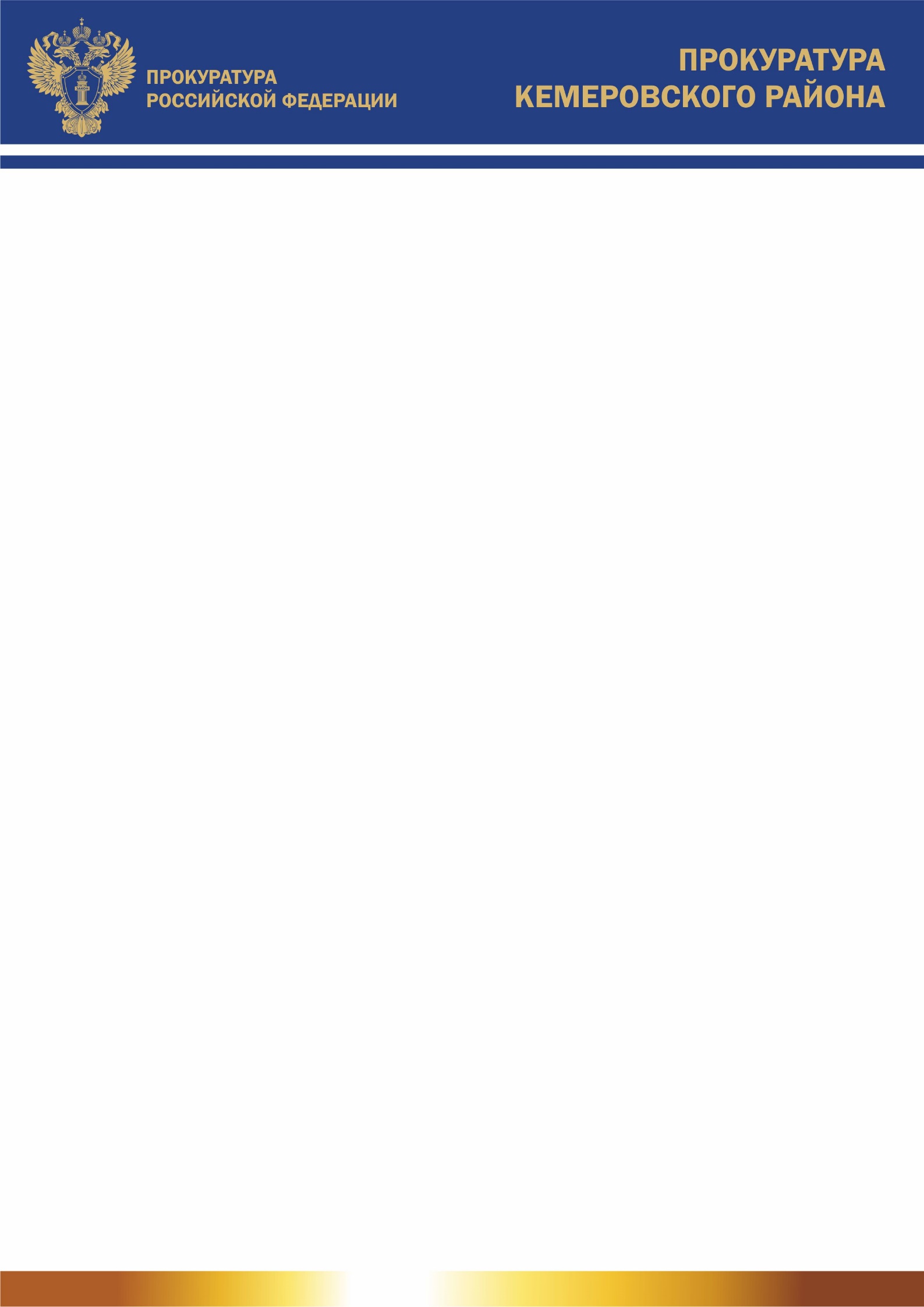 Прокуратура Кемеровского района разъясняет, что статьей 12.9 Кодекса Российской Федерации об административных правонарушениях предусмотрена ответственность за превышение установленной скорости движения.Так, превышение установленной скорости движения транспортного средства на величину более 20, но не более 40 километров в час влечет наложение административного штрафа в размере пятисот рублей.Превышение установленной скорости движения транспортного средства на величину более 40, но не более 60 километров в час - влечет наложение административного штрафа в размере от одной тысячи до одной тысячи пятисот рублей.Превышение установленной скорости движения транспортного средства на величину более 60, но не более 80 километров в час - влечет наложение административного штрафа в размере пяти тысяч рублей или лишение права управления транспортными средствами на срок шесть месяцев.Повторное совершение административного правонарушения, в виде  превышения установленной скорости движения транспортного средства на величину более 40, но не более 60 километров в час - влечет наложение административного штрафа в размере от двух тысяч до двух тысяч пятисот рублей.Повторное совершение административного правонарушения, в виде превышения установленной скорости движения транспортного средства на величину более 60 километров в час - влечет лишение права управления транспортными средствами на срок один год, а в случае фиксации административного правонарушения работающими в автоматическом режиме специальными техническими средствами, имеющими функции фото- и киносъемки, видеозаписи, - наложение административного штрафа в размере пяти тысяч рублей.Прокуратура Кемеровского района разъясняет, что статьей 12.12 Кодекса Российской Федерации об административных правонарушениях предусмотрена ответственность за проезд на запрещающий сигнал светофора или на запрещающий жест регулировщика.Так, проезд на запрещающий сигнал светофора или на запрещающий жест регулировщика, за исключением случаев, пересечения железнодорожного пути вне железнодорожного переезда, выезда на железнодорожный переезд при закрытом или закрывающемся шлагбауме либо при запрещающем сигнале светофора или дежурного по переезду, а также остановки или стоянки на железнодорожном переезде влечет наложение административного штрафа в размере одной тысячи рублей.Повторное совершение вышеуказанного административного правонарушения влечет наложение административного штрафа в размере пяти тысяч рублей или лишение права управления транспортными средствами на срок от четырех до шести месяцев.Невыполнение требования Правил дорожного движения об остановке перед стоп-линией, обозначенной дорожными знаками или разметкой проезжей части дороги, при запрещающем сигнале светофора или запрещающем жесте регулировщика - влечет наложение административного штрафа в размере восьмисот рублей.Прокуратура Кемеровского района разъясняет, что статьей 12.16 Кодекса Российской Федерации об административных правонарушениях предусмотрена ответственность за несоблюдение требований, предписанных дорожными знаками или разметкой проезжей части дороги.Несоблюдение требований, предписанных дорожными знаками или разметкой проезжей части дороги, влечет предупреждение или наложение административного штрафа в размере пятисот рублей.Поворот налево или разворот в нарушение требований, предписанных дорожными знаками или разметкой проезжей части дороги, влечет наложение административного штрафа в размере от одной тысячи до одной тысячи пятисот рублей.Движение во встречном направлении по дороге с односторонним движением, влечет наложение административного штрафа в размере пяти тысяч рублей или лишение права управления транспортными средствами на срок от четырех до шести месяцев.Повторное совершение вышеназванного административного правонарушения влечет лишение права управления транспортными средствами на срок один год, а в случае фиксации административного правонарушения работающими в автоматическом режиме специальными техническими средствами, имеющими функции фото- и киносъемки, видеозаписи, или средствами фото- и киносъемки, видеозаписи - наложение административного штрафа в размере пяти тысяч рублей.Несоблюдение требований, предписанных дорожными знаками или разметкой проезжей части дороги, запрещающими остановку или стоянку транспортных средств, влечет наложение административного штрафа в размере одной тысячи пятисот рублей.Прокуратура Кемеровского района разъясняет, что статьей 12.37 Кодекса Российской Федерации об административных правонарушениях предусмотрена ответственность за несоблюдение требований об обязательном страховании гражданской ответственности владельцев транспортных средств.Так, управление транспортным средством в период его использования, не предусмотренный страховым полисом обязательного страхования гражданской ответственности владельцев транспортного средства, а равно управление транспортным средством с нарушением предусмотренного данным страховым полисом условия управления этим транспортным средством только указанными в данном страховом полисе водителями, влечет наложение административного штрафа в размере пятисот рублей.Неисполнение владельцем транспортного средства установленной федеральным законом обязанности по страхованию своей гражданской ответственности, а равно управление транспортным средством, если такое обязательное страхование заведомо отсутствует - влечет наложение административного штрафа в размере восьмисот рублей.Прокуратура Кемеровского района разъясняет, что статьей 14.7 Кодекса Российской Федерации об административных правонарушениях предусмотрена ответственность за обман потребителей.	Обмеривание, обвешивание или обсчет потребителей при реализации товара (работы, услуги) либо иной обман потребителей, влечет наложение административного штрафа на граждан в размере от трех тысяч до пяти тысяч рублей; на должностных лиц - от десяти тысяч до тридцати тысяч рублей; на юридических лиц - от двадцати тысяч до пятидесяти тысяч рублей.	Введение потребителей в заблуждение относительно потребительских свойств или качества товара (работы, услуги) при производстве товара в целях сбыта либо при реализации товара (работы, услуги), влечет наложение административного штрафа:на граждан в размере от трех тысяч до пяти тысяч рублей; на должностных лиц - от двенадцати тысяч до двадцати тысяч рублей; на юридических лиц - от ста тысяч до пятисот тысяч рублей.Прокуратура Кемеровского района разъясняет, что статьей 14.11 Кодекса Российской Федерации об административных правонарушениях предусмотрена ответственность за незаконное получение кредита или займа.Получение кредита или займа либо льготных условий кредитования путем представления банку или иному кредитору заведомо ложных сведений о своем хозяйственном положении либо финансовом состоянии - влечет наложение административного штрафа:на граждан в размере от одной тысячи до двух тысяч рублей; на должностных лиц - от двух тысяч до трех тысяч рублей; на юридических лиц - от двадцати тысяч до тридцати тысяч рублей.Прокуратура Кемеровского района разъясняет, что статьей 20.1 Кодекса Российской Федерации об административных правонарушениях предусмотрена ответственность за мелкое хулиганство, то есть то есть нарушение общественного порядка, выражающее явное неуважение к обществу, сопровождающееся нецензурной бранью в общественных местах, оскорбительным приставанием к гражданам, а равно уничтожением или повреждением чужого имущества. Данное  правонарушение влечет наложение административного штрафа в размере от пятисот до одной тысячи рублей или административный арест на срок до пятнадцати суток.Те же действия, сопряженные с неповиновением законному требованию представителя власти либо иного лица, исполняющего обязанности по охране общественного порядка или пресекающего нарушение общественного порядка - влекут наложение административного штрафа в размере от одной тысячи до двух тысяч пятисот рублей или административный арест на срок до пятнадцати суток.Прокуратура Кемеровского района разъясняет, что статьей 20.21 Кодекса Российской Федерации об административных правонарушениях предусмотрена ответственность за появление в общественных местах в состоянии опьянения.Появление на улицах, стадионах, в скверах, парках, в транспортном средстве общего пользования, в других общественных местах в состоянии опьянения, оскорбляющем человеческое достоинство и общественную нравственность - влечет наложение административного штрафа в размере от пятисот до одной тысячи пятисот рублей или административный арест на срок до пятнадцати суток.Прокуратура Кемеровского района разъясняет, что статьей 21.5 Кодекса Российской Федерации об административных правонарушениях предусмотрена ответственность за неисполнение гражданами обязанностей по воинскому учету.Неявка гражданина, состоящего или обязанного состоять на воинском учете, по вызову (повестке) военного комиссариата или иного органа, осуществляющего воинский учет, в установленные время и место без уважительной причины, неявка в установленный срок в военный комиссариат для постановки на воинский учет, снятия с воинского учета и внесения изменений в документы воинского учета при переезде на новое место жительства, расположенное за пределами территории муниципального образования, место пребывания на срок более трех месяцев либо выезде из Российской Федерации на срок более шести месяцев или въезде в Российскую Федерацию, а равно несообщение в установленный срок в военный комиссариат или в иной орган, осуществляющий воинский учет, об изменении семейного положения, образования, места работы или должности, о переезде на новое место жительства, расположенное в пределах территории муниципального образования, или место пребывания - влечет предупреждение или наложение административного штрафа в размере от ста до пятисот рублей.Прокуратура Кемеровского района разъясняет, что статьей 21.7 Кодекса Российской Федерации об административных правонарушениях предусмотрена ответственность за умышленную порча или утрата документов воинского учета.Так, умышленные порча или уничтожение военного билета или удостоверения гражданина, подлежащего призыву на военную службу, либо небрежное хранение военного билета или удостоверения гражданина, подлежащего призыву на военную службу, повлекшее их утрату - влечет предупреждение или наложение административного штрафа в размере от ста до пятисот рублей.Прокуратура Кемеровского района разъясняет, что согласно Федеральному закону от 23.06.2016 № 214-ФЗ внесены изменения в Федеральный закон «Об обязательном страховании гражданской ответственности владельцев транспортных средств». Страховые компании должны обеспечить работу сайтов для оформления электронных полисов ОСАГО.Сайты страховщиков и их профобъединений должны работать бесперебойно и непрерывно. Это связано с обязанностью страховых компаний с 2017 года заключать договоры ОСАГО в электронном виде с желающими оформить их онлайн.Длительность перерыва в работе сайта не должна быть больше 30 минут. Договор ОСАГО нужно заключить как раз в течение получаса с момента направления заявления через сайт.Проводить плановые техработы на сайте можно только раз в месяц с 22:00 до 08:00 по московскому времени. Страховая компания обязана не меньше чем за сутки предупредить об этом на сайте.За нарушение работы сайтов страховых компаний и их профобъединений отдельно ответственность не установлена. Но за сбой при оформлении договора есть риск быть оштрафованными на сумму от 100 тыс. до 300 тыс. руб. за необоснованный отказ от заключения публичного договора страхования.Прокуратура Кемеровского района разъясняет, что согласно Постановлению Конституционного Суда РФ от 18.04.2017 №12-П совершение деяния, впоследствии утратившего уголовно-правовую оценку в качестве преступного, не может служить таким же основанием для установления ограничений прав, как совершение преступленияКонституционный Суд РФ признал не соответствующим Конституции РФ пункт "м" части первой статьи 58 Положения о службе в органах внутренних дел Российской Федерации, в той мере, в какой - по смыслу, придаваемому ему правоприменительной практикой в системе действующего правового регулирования, - он предполагает увольнение со службы в учреждениях и органах уголовно-исполнительной системы сотрудников, осужденных вступившим в законную силу обвинительным приговором суда, притом что деяния, в связи с совершением которых они были осуждены, на момент решения вопроса о расторжении с ними контракта о прохождении службы и увольнении со службы были декриминализованы.Отмечается, что федеральному законодателю надлежит внести в действующее правовое регулирование необходимые изменения, вытекающие из настоящего постановления.Прокуратура Кемеровского района разъясняет, что Федеральным законом от 03.04.2017 № 60-ФЗ введена уголовная ответственность за хулиганские действия, угрожающие безопасной эксплуатации транспортных средств.Установлено, что грубое нарушение общественного порядка, совершенное на железнодорожном, морском, внутреннем водном или воздушном транспорте, а также на любом ином транспорте общего пользования теперь подпадает под действие статьи 213 УК РФ «Хулиганство».Кроме того, УК РФ дополнен новой статьей 267.1, устанавливающей уголовную ответственность за совершение из хулиганских побуждений действий, угрожающих безопасной эксплуатации транспортных средств. Настоящей статьей для виновных лиц предусматривается наказание в виде штрафа в размере от ста пятидесяти тысяч до трехсот тысяч рублей или в размере заработной платы или иного дохода осужденного за период до двух лет, либо ограничение свободы на срок до двух лет, либо лишение свободы на тот же срок.Прокуратура Кемеровского района разъясняет, что находящиеся в федеральной собственности объекты культурного наследия могут предоставляться в безвозмездное пользование государственным и муниципальным образовательным организациям и научным организациям, являющимся учреждениямиСтатья 52.1 Федерального закона «Об объектах культурного наследия (памятниках истории и культуры) народов Российской Федерации» дополнена положением, согласно которому объекты культурного наследия, включенные в единый государственный реестр объектов культурного наследия (памятников истории и культуры) народов Российской Федерации и находящиеся в государственной собственности, могут предоставляться в безвозмездное пользование, в том числе, государственным или муниципальным образовательным организациям и научным организациям, являющимся учреждениями.Прокуратура Кемеровского района разъясняет, что согласно Постановлению Правительства Российской Федерации от 03.03.2017 № 253 соответствующие поправки внесены в акты Правительства Российской Федерации по вопросам распоряжения средствами материнского капитала. 	Так, в случае удовлетворения заявления о распоряжении средствами материнского капитала перечисление денежных средств будет осуществляться в течение 10 рабочих дней.Лица, получившие сертификат, могут направить средства материнского (семейного) капитала в полном объеме (либо их часть), в том числе на улучшение жилищных условий, получение ребенком образования, приобретение товаров и услуг, предназначенных для социальной адаптации и интеграции в общество детей-инвалидов.Решение об удовлетворении (отказе в удовлетворении) заявления принимается органом Пенсионного Фонда Российской Федерации в месячный срок со дня получения заявления. В случае принятия «положительного» решения денежные средства будут перечисляться в течение 10 рабочих дней, а не в течение месяца, как это было ранее.